Приложение №5 к Основной общеобразовательной программе                                                                                  – образовательной программе дошкольного образования МДОУ Речкаловский  детский садРАБОЧАЯ ПРОГРАММА ПО РЕЛИЗАЦИИ ОСНОВНОЙ ОБЩЕОБРАЗОВАТЕЛЬНОЙ ПРОГРАММЫ – ОБРАЗОВАТЕЛЬНОЙ ПРОГРАММЫ ДОШКОЛЬНОГО ОБРАЗОВАНИЯ  МДОУ РЕЧКАЛОВСКИЙ ДЕТСКИЙ САДВ ОБРАЗОВАТЕЛЬНОЙ ОБЛАСТИ «ХУДОЖЕСТВЕННО-ЭСТЕТИЧЕСКОЕ РАЗВИТИЕ»РАЗДЕЛ «МУЗЫКАЛЬНОЕ РАЗВИТИЕ»ОГЛАВЛЕНИЕВВЕДЕНИЕ .................................................................................................  ПЛАНИРУЕМЫЕ РЕЗУЛЬТАТЫ……………………………………. ….СОДЕРЖАНИЕ ОБРАЗОВАНИЯ………………………………………. ТЕМАТИЧЕСКОЕ ПЛАНИРОВАНИЕ…………………………………ЦИКЛОГРАММА  ДЕЯТЕЛЬНОСТИ ПЕДАГОГА……………………ЛИТЕРАТУРА…………………………………………………………….. Введение     Рабочая программа по реализации основной общеобразовательной программы - образовательной программы дошкольного образования МКДОУ Речкаловского  детского сада по музыкальному развитию,      (далее Программа), разработана в соответствии с Федеральным государственным образовательным стандартом дошкольного образования,  с учетом  «Примерной основной образовательной программы дошкольного образования», одобренной решением федерального учебно-методического объединения по общему образованию от 20 мая 2015г. № 2/15I :•	в I части  с использованием комплексной  образовательной программы дошкольного образования «От рождения до школы» под редакцией Н.Е.Вераксы, Т.С.Комаровой, М.А.Васильевой (издание 4-е, исправленное и дополненное Мозаика-синтез Москва, 2016г). •	во II части, формируемой участниками образовательных отношений, с использованием образовательной программы «Мы живём на Урале» авт. О.В.Толстикова, О.В. Савельева (Екатеринбург:ГАОУ ДПО СО «ИРО». – 2013г. –102с).      Программа является документом, реализующим принципы Федерального государственного образовательного стандарта дошкольного образования (далее ФГОС ДО). Планируемые результатыI часть, основная.В соответствии с ФГОС дошкольного образования специфика дошкольного детства и системные особенности дошкольного образования делают неправомерными требования от ребенка дошкольного возраста конкретных образовательных достижений. Поэтому результаты освоения Программы представлены в виде целевых ориентиров дошкольного образования и представляют собой возрастные характеристики возможных достижений ребенка к концу дошкольного образования. Реализация образовательных целей и задач Программы направлена на достижение целевых ориентиров дошкольного образования, которые описаны как основные характеристики развития ребенка. Основные характеристики развития ребенка представлены в виде изложения возможных достижений воспитанников на разных возрастных этапах дошкольного детства.Целевые ориентиры в раннем возрастеК трем годам ребенок:– интересуется окружающими предметами, активно действует с ними, исследует их свойства, экспериментирует. Использует специфические, культурно фиксированные предметные действия, знает назначение бытовых предметов (ложки, расчески, карандаша и пр.) и умеет пользоваться ими. Проявляет настойчивость в достижении результата своих действий;– стремится к общению и воспринимает смыслы в различных ситуациях общения со взрослыми, активно подражает им в движениях и действиях, умеет действовать согласованно;– владеет активной и пассивной речью: понимает речь взрослых, может обращаться с вопросами и просьбами, знает названия окружающих предметов и игрушек;– проявляет интерес к сверстникам; наблюдает за их действиями и подражает им.Взаимодействие с ровесниками окрашено яркими эмоциями;– в короткой игре воспроизводит действия взрослого, впервые осуществляя игровые замещения;– проявляет самостоятельность в бытовых и игровых действиях. Владеет простейшими навыками самообслуживания;– любит слушать стихи, песни, короткие сказки, рассматривать картинки, двигаться под музыку. Проявляет живой эмоциональный отклик на эстетические впечатления. Охотно включается в продуктивные виды деятельности (изобразительную деятельность, конструирование и др.);– с удовольствием двигается – ходит, бегает в разных направлениях, стремится осваивать различные виды движения (подпрыгивание, лазанье, перешагивание и пр.).Целевые ориентиры на этапе завершения освоения ПрограммыК семи годам:– ребенок овладевает основными культурными способами деятельности, проявляет инициативу и самостоятельность в игре, общении, конструировании и других видах детской активности. Способен выбирать себе род занятий, участников по совместной деятельности;– ребенок положительно относится к миру, другим людям и самому себе, обладает чувством собственного достоинства. Активно взаимодействует со сверстниками и взрослыми, участвует в совместных играх. Способен договариваться, учитывать интересы и чувства других, сопереживать неудачам и радоваться успехам других, адекватно проявляет свои чувства, в том числе чувство веры в себя, старается разрешать конфликты;– ребенок обладает воображением, которое реализуется в разных видах деятельности и прежде всего в игре. Ребенок владеет разными формами и видами игры, различает условную и реальную ситуации, следует игровым правилам;– ребенок достаточно хорошо владеет устной речью, может высказывать свои мысли и желания, использовать речь для выражения своих мыслей, чувств и желаний, построения речевого высказывания в ситуации общения, может выделять звуки в словах, у ребенка складываются предпосылки грамотности;– у ребенка развита крупная и мелкая моторика. Он подвижен, вынослив, владеет основными произвольными движениями, может контролировать свои движения и управлять ими;– ребенок способен к волевым усилиям, может следовать социальным нормам поведения и правилам в разных видах деятельности, во взаимоотношениях со взрослыми и сверстниками, может соблюдать правила безопасного поведения и личной гигиены;– ребенок проявляет любознательность, задает вопросы взрослым и сверстникам, интересуется причинно-следственными связями, пытается самостоятельно придумывать объяснения явлениям природы и поступкам людей. Склонен наблюдать, экспериментировать, строить смысловую картину окружающей реальности, обладает начальными знаниями о себе, оприродном и социальном мире, в котором он живет. Знаком с произведениями детской литературы, обладает элементарными представлениями из области живой природы, естествознания, математики, истории и т.п. Способен к принятию собственных решений, опираясь на свои знания и умения в различных видах деятельности.II часть формируемая участниками образовательных отношенийЦелевой раздел (см. стр 17 – 21 образовательной программы «Мы живём на Урале» авт. О.В.Толстикова, О.В. Савельева (Екатеринбург: ГАОУ ДПО СО «ИРО». – 2013г.).Содержание образования.Общее положение    В содержательном разделе, представлены:– описание модулей образовательной деятельности в соответствии с направлениями развития ребенка в пяти образовательных областях: социально-коммуникативной, познавательной, речевой, художественно-эстетической и физического развития, с учетом комплексной  образовательной программой дошкольного образования.– описание вариативных форм, способов, методов и средств реализации Программы с учетом возрастных и индивидуально-психологических особенностей воспитанников, специфики их образовательных потребностей, мотивов и интересов.    Выбор способов реализации образовательной деятельности зависит от конкретных условий, предпочтений педагогического  и других участников образовательных отношений, а также с учетом индивидуальных особенностей воспитанников, специфики их индивидуальных потребностей и интересов. При организации образовательной деятельности по направлениям, обозначенным образовательными областями, педагоги следуют принципам Программы, в частности принципам поддержки разнообразия детства, индивидуализации дошкольного образования, возрастной адекватности образования и другим. Определяя содержание образовательной деятельности в соответствии с этими принципами, педагоги принимают во внимание разнообразие интересов и мотивов детей, значительные индивидуальные различия между детьми, неравномерность формирования разных способностей у ребенка, а также особенности социокультурной среды, в которой проживают семьи воспитанников, и особенности жизни села.Описание образовательной деятельности в соответствии с направлениями развития ребенка, представленными в пяти образовательных областях. Описание вариативных форм, способов, методов и средств реализации Программы с учетом возрастных и индивидуальных особенностей дошкольников, специфики их образовательных потребностей и интересов.Реализация Программы обеспечивается на основе вариативных форм, способов, методов и средств, представленных в Программе, методических пособиях, соответствующих принципам и целям ФГОС ДО и выбираемых педагогом с учетом многообразия конкретных социокультурных, географических, климатических условий реализации Программы, возраста воспитанников, состава групп, особенностей и интересов детей, запросов родителей (законных представителей).Формы организации образовательной деятельности: образовательные предложения для целой группы (занятие), различные виды игр, в том числе свободная игра, игра-исследование, ролевая, и др. виды игр, подвижные и традиционные народные игры; взаимодействие и общение детей и взрослых и/или детей между собой; проекты различной направленности, прежде всего исследовательские; праздники, социальные акции т.п., а также использование образовательного потенциала режимных моментов. Все формы вместе и каждая в отдельности могут быть реализованы через сочетание организованных взрослыми и самостоятельно инициируемых свободно выбираемых детьми видов деятельности.Любые формы, способы, методы и средства реализации Программы осуществляются с учетом базовых принципов ФГОС ДО  и обеспечивают активное участие ребенка в образовательном процессе в соответствии со своими возможностями и интересами, личностно-развивающий характер взаимодействия и общения и др.     При подборе форм, методов, способов реализации Программы для достижения планируемых результатов, описанных в  форме целевых ориентиров и представленных в разделе 1.2. Программы, и развития в пяти образовательных областях необходимо учитывать общие характеристики возрастного развития детей и задачи развития для каждого возрастного период. I часть, обязательная Ранний возраст (1.6 года до 3 лет).Содержание  образовательной области художественно-эстетическое развитие.В области художественно-эстетического развития основными задачами образовательной деятельности являются создание условий для:– развития у детей эстетического отношения к окружающему миру;– приобщения к музыкальной культуре;– приобщения к театрализованной деятельности.В сфере развития у детей эстетического отношения к окружающему миру Взрослые привлекают внимание детей к красивым вещам, красоте природы, произведениям искусства, вовлекают их в процесс сопереживания по поводу воспринятого, поддерживают выражение эстетических переживаний ребенка.В сфере приобщения к музыкальной культуре Взрослые создают в ДОУ и в групповых помещениях музыкальную среду,органично включая музыку в повседневную жизнь. Предоставляют детям возможность прослушивать фрагменты музыкальных произведений, звучание различных, в том числе детских музыкальных инструментов, экспериментировать с инструментами и звучащими предметами. Поют вместе с детьми песни, побуждают ритмично двигаться под музыку; поощряют проявления эмоционального отклика ребенка на музыку. В сфере приобщения детей к театрализованной деятельности Взрослые знакомят детей с театрализованными действиями в ходе разнообразных игр, инсценируют знакомые детям сказки, стихи, организуют просмотры театрализованных представлений. Побуждают детей принимать посильное участие в инсценировках, беседуют с ними по поводу увиденного.Для детей от 1 года до 2 лет см. стр44,45 образовательной программы дошкольного образования «От рождения до школы» под ред. Н.Е. Вераксы, Т.С. Комаровой, М.А. Васильевой -4-е издание – М: Мозаика –Синтез, 2016г. Для детей от 2 лет до 3  лет см.стр.123  образовательной программы дошкольного образования «От рождения до школы» под ред. Н.Е. Вераксы, Т.С. Комаровой, М.А. Васильевой -4-е издание – М: Мозаика –Синтез, 2016г. Дошкольный возраст.Художественно-эстетическое развитиеВ области художественно-эстетического развития ребенка основными задачами образовательной деятельности являются создание условий для:– развития у детей интереса к эстетической стороне действительности, ознакомления с разными видами и жанрами искусства (словесного, музыкального, изобразительного), в том числе народного творчества;– развития способности к восприятию музыки, художественной литературы, фольклора; – приобщения к разным видам художественно-эстетической деятельности, развития потребности в творческом самовыражении, инициативности и самостоятельности в воплощении художественного замысла.В сфере развития у детей интереса к эстетической стороне действительности,ознакомления с разными видами и жанрами искусства, в том числе народного творчества Программа относит к образовательной области художественно-эстетического развития приобщение детей к эстетическому познанию и переживанию мира, к искусству и культуре в широком смысле, а также творческую деятельность детей в изобразительном, пластическом, музыкальном, литературном и др. видах художественно-творческой деятельности.Эстетическое отношение к миру опирается прежде всего на восприятие действительности разными органами чувств. Взрослые способствуют накоплению у детей сенсорного опыта, обогащению чувственных впечатлений, развитию эмоциональной отзывчивости на красоту природы и рукотворного мира, сопереживания персонажам художественной литературы и фольклора.Взрослые знакомят детей с классическими произведениями литературы, музыки, театрального искусства, произведениями народного творчества.В сфере приобщения к разным видам художественно-эстетической деятельности, развития потребности в творческом самовыражении, инициативности и самостоятельности в воплощении художественного замыслаВзрослые создают возможности для творческого самовыражения детей: поддерживают инициативу, стремление к импровизации при самостоятельном воплощении ребенком художественных замыслов; вовлекают детей в разные виды художественно-эстетической деятельности, в сюжетно-ролевые и режиссерские игры, помогают осваивать различныесредства, материалы, способы реализации замыслов.В музыкальной деятельности (танцах, пении, игре на детских музыкальных инструментах)– создавать художественные образы с помощью пластических средств, ритма, темпа, высоты и силы звука. В театрализованной деятельности, сюжетно-ролевой и режиссерской игре – языковыми средствами, средствами мимики, пантомимы, интонации передавать характер, переживания, настроения персонажей.Для детей от 3 до 4 лет см. стр. 123  образовательной программы дошкольного образования «От рождения до школы» под ред. Н.Е. Вераксы, Т.С. Комаровой, М.А. Васильевой -4-е издание – М: Мозаика –Синтез, 2016г. Для детей от 4  до 5  лет см. стр. 124-125 образовательной программы дошкольного образования «От рождения до школы» под ред. Н.Е. Вераксы, Т.С. Комаровой, М.А. Васильевой -4-е издание – М: Мозаика –Синтез, 2016г.  Для детей от 5 до 6 лет см. стр.126-127 образовательной программы дошкольного образования «От рождения до школы» под ред. Н.Е. Вераксы, Т.С. Комаровой, М.А. Васильевой -4-е издание – М: Мозаика –Синтез, 2016г.  Для детей от 6 до 7  лет см. стр.  127-128127 образовательной программы дошкольного образования «От рождения до школы» под ред. Н.Е. Вераксы, Т.С. Комаровой, М.А. Васильевой -4-е издание – М: Мозаика –Синтез, 2016г.  II часть формируемая участниками образовательных отношений.  Содержание  образования соответствует содержательному разделу образовательной программы «Мы живём на Урале» авт. О.В.Толстикова, О.В. Савельева (Екатеринбург: ГАОУ ДПО СО «ИРО». – 2013г.)  см.  стр. 22 по 65.Тематическое планирование  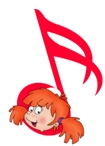 Группа кратковременного пребывания (от 1 года до 2 лет).Тематическое  планирование. Первая младшая группа( с 2 -3 лет)Тематическое  планирование. Разновозрастная группа (младший дошкольный возраст)Тематическое  планирование. Разновозрастная группастарший дошкольный возрастМетодическая литература. Программа «От рождения до школы» Примерная общеобразовательная  программа дошкольного образования. Под редакцией: Н.Е.Вераксы, Т.С.Камаровой, М.А.Васильевой МОЗАИКА-СИНТЕЗ 2016 г.Программа и методические рекомендации «Музыкальное воспитание в детском саду» М.Б.Зацепина Издательство Мозаика-Синтез 2005г.«Музыкальное воспитание в детском саду» М.Б.Зацепина, Г.Е.Жукова (младшая группа) Издательство Мозаика-Синтез Москва 2016г.«Музыкальное воспитание в детском саду» М.Б.Зацепина, Г.Е.Жукова (средняя группа) Издательство Мозаика-Синтез Москва 2017г.«Музыкальное воспитание в детском саду» М.Б.Зацепина, Г.Е.Жукова (старшая группа) Издательство Мозаика-Синтез Москва 2018г.Культурно досуговая деятельность в детском саду. М.Б.Зацепина. Издательство Мозаика-Синтез Москва 2005г.«Тематические праздники и развлечения». (старшая группа )Авторы О.Н.Арсеневская, Г.Г.Корчевская. Издательство «Учитель» 2012 год.Музыкальные занятия (вторая младшая группа).Е.Н. Арсеньева.Издательство «Учитель» 2012г.Организация, проведение и формы музыкальных игр. И.П.Равчеева Издательство «Учитель» 2013 год.Ладушки. (Ясельный возраст) Программа музыкального воспитания детей дошкольного возраста. Авторы-составители И.М.Каплунова  С-Пб.:  Композитор, 2007г.Ладушки. (Младщая группа) Программа музыкального воспитания детей дошкольного возраста. Авторы-составители И.М.Каплунова, . С-Пб.:  Композитор, 2007г.Ладушки. (средняя группа) Программа музыкального воспитания детей дошкольного возраста. Авторы-составители И.М.Каплунова, . С-Пб.:  Композитор, 2011г.Ладушки. (старшая группа) Программа музыкального воспитания детей дошкольного возраста. Авторы-составители И.М.Каплунова, . С-Пб.:  Композитор, 2008г.Музыкальные игры в детском саду.  И.В.Бодраченко. Айрис-пресс 2009 год.«Ожидание чуда» Л.Гераскина .(младший возраст) Издательсий дом «Воспитание дошкольника» 2002г.«Ожидание чуда» Л.Гераскина .(средний возраст) Издательсий дом «Воспитание дошкольника» 2002г«Ожидание чуда» Л.Гераскина .(старший возраст) Издательсий дом «Воспитание дошкольника» 2002г«Ожидание чуда» Л.Гераскина .(подготовительный возраст) Издательсий дом «Воспитание дошкольника» 2002г«Эмоции и музыка»  Артемовский 2007г.ТемаСодержание работыДавайте знакомиться(1-я  – 2-я неделя сентября)Обогащать слуховой опыт детей, учить прислушиваться к мелодичному звучанию. Приобщать детей к понятным им элементарным игровым действиям. Наши игрушки (3-я – 4-я неделя сентября)Исполнять для детей песни, доступные им по содержанию, ярко контрастные по характеру, способствующие возникновению первоначальных вокализаций («гав-гав»).Осень, осень в гости просим.(1-я – 2-я неделя октября)Обогащать музыкальные впечатления малышей, приобщать их к слушанию музыки контрастного характера: плясовой, колыбельной. Побуждать малышей двигаться в соответствии с характером музыки. Учить детей повторять за педагогом игровые действия (похлопать, достать до птички и т.п.).Путешествие осеннего листочка (3-я – 4-я неделя октября)Побуждать детей играть погремушками под пение.Вызвать интерес к движущейся игрушке, желание наблюдать и эмоционально реагировать на игровые ситуации.Домашние животные (1-я – 2-я неделя ноября) Вызывать у детей интерес к слушанью бодрой, маршевой песни.Побуждать малышей включаться в исполнение песни, повторяя нараспев последние слова каждого куплета. Побуждать выполнять простейшие действия с предметами (флажками, погремушками  и т.п.), элементарным игровым действиям (показать руки, спрятать и т.п.). Дикие животные (3-я -4-я неделя ноября)Эмоционально откликаться на игровую ситуацию, выполнять несложные движения, согласуя их с музыкой. Поддерживать у детей интерес к движущимся игрушкам, желание наблюдать за ними. Здравствуй Зимушка зима. (1-я – 2-я неделя декабря)Исполнять знакомую для детей песню, доступную им по содержанию, способствовать возникновению первоначальных вокализаций («гав-гав»).Побуждать детей выполнять простейшие действия с предметами,  двигаться в соответствии с характером музыки. Учить малышей, напевая песню, выполнять соответствующие движения. Новый год у ворот (3-я -  4-я неделя декабря) Привлекать к участию в развлечениях, поощрять активность детей, выполнение ими заданий ведущего (наблюдать, погладить, догнать зайчика и т.п. действия).Зимние забавы  (1-я  - 2-я неделя января)Совершенствовать приобретенные детьми элементарные навыки слушания музыки. Побуждать малышей реагировать на изменение характера музыки.Побуждать детей подпевать песни, понятные им по содержанию, с помощью педагога отмечать окончание песни движением рук «у-ух».Побуждать малышей включаться в исполнение песни, повторяя нараспев последние слова каждого куплета.Одежда, обувь (3-я – 4-я неделя января)Побуждать малышей двигаться в соответствии с характером музыки.Учить малышей по показу воспитателя выполнять несложные движения в пляске. Побуждать детей участвовать в игре, изменять движения в соответствии с двух частной формой пьесы. Вызывать  желание смотреть небольшие сценки; привлекать их к активному участию в развлечениях.Наш друг транспорт(1-я – 2-я неделя февраля)Обогащать муз. впечатления малышей. Побуждать эмоционально реагировать на музыку: звенеть погремушками. Стимулировать протяжное звукоподражание, произнесение нараспев повторяющихся слогов. Стимулировать детские вокализации, побуждая подпевать попевки, построенные на повторяющемся интервале.Мой папа самый лучший (3-я – 4-я неделя февраля)Побуждать детей ходить по комнате стайкой за воспитателем, выполнять несложные плясовые движения по одному и в парах в знакомых плясках. Побуждать малышей участвовать в играх, согласовывать движения с музыкой.  Поздравляем мам (1-я – 2-я неделя марта)Обогащать слуховой опыт детей разным по высоте (большой и маленький колокольчик) звучанием, воспринимать изменение динамики, эмоционально реагировать на музыку, отмечать тихое и громкое звучание хлопками в ладоши. Стимулировать подпевание нараспев отдельных слов, окончаний некоторых фраз. Весёлая капель (3-я – 4-я неделя марта)Активизировать детей на подпевание.  Побуждать малышей ритмично постукивать по бубну,  ходить по комнате стайкой за воспитателем. Использовать в плясках знакомые движения, выполнять   в соответствии с текстом песни, по показу педагога. Развивать музыкальное восприятие малышей, учить согласовывать свои действия с музыкой. Посуда (1-я – 2-я неделя апреля)Побуждать детей эмоционально откликаться на музыку. Стимулировать подпевание нараспев отдельных слов, окончаний некоторых фраз. Учить детей выполнять движения по показу педагога.Фрукты (3-я – 4-я неделя апреля) Побуждать выполнять простейшие образные движения в сюжетных музыкальных играх. Доставлять радость общения с игрушками настольного театра Мир вокруг(1-я – 2-я неделя мая) Осваивать ритмичное постукивание по бубну, барабану. Побуждать детей эмоционально откликаться на настроение произведения, учить узнавать знакомые песни, подпевать взрослому, подражая его интонациям. Мы под солнышком растем (3-я – 4-я неделя мая)Учить детей ходить с флажками стайкой. Побуждать малышей исполнять пляску, менять самостоятельно движения в соответствии со сменой частей музыки.В летний период детский сад работает в каникулярном режиме (1-я неделя июня – 3 неделя августа)В летний период детский сад работает в каникулярном режиме (1-я неделя июня – 3 неделя августа)ТемаСодержание работыДетский сад(4-я неделя августа 1-я неделя  сентября)Познакомиться с детьми, вызвать у них интерес к музыкальным занятиям, желание слушать музыку, выполнять простейшие движения, чувствовать своё тело.Привлекать внимание детей к плясовой музыке, учить понимать её весёлый, задорный характер. Учить пользоваться погремушкой как музыкальным инструментом.Осень(2-я – 4-я неделя сентября)Побуждать исполнять плясовые движения под музыку весёлого характера. Учить слышать окончание музыкального произведения. Познакомить с музыкой нежного, ласкового характера – колыбельной.Развивать музыкально ритмические навыки, умение реагировать на начало и окончание музыки. Двигаться в соответствии характером музыки (ходить, бегать).Я в мире человек(1-я – 2-я неделя октября)В игровой форме осваивать топающий и спокойный шаг, не сталкиваться друг с другом, легко без напряжения, вызвать желание слушать музыку и реагировать на неё. Выполнять простейшие движения, чувствовать своё тело.Вырабатывать устойчивое слуховое внимание. Учить реагировать на динамические оттенки в музыке.Мой дом(3-я – неделя  октября – 2-я неделя ноября)Учить слушать и понимать музыку изобразительного характера. Порадовать детей исполнением хорошо знакомых песенок, любимыми играми.Развивать музыкально ритмические навыки: умение слышать двух частную форму, двигаться в соответствии с характером музыки, эмоционально откликаться на песни разного характера.Новогодний праздник(3-я неделя ноября – 4-я неделя декабря)Учить выразительному исполнению движений, совместным и индивидуальным действиям под музыку, менять движения в соответствии двухчастной формой произведения. Одновременно начинать и заканчивать песню, петь дружно.Развивать фантазию, эмоциональность «образность движений», соответствующие характеру музыки. Продолжать учить узнавать песню по мелодии, называть и петь хором и по отдельности.Зима(1-я – 4-я неделя  января)На хорошо знакомом детям материале развивать эмоциональность, активность, желание петь и двигаться выразительно. В игровой форме совершенствовать навыки детей в пении и движении.Развивать умение входить в образ под музыку различного характера, навыки выразительных движений. Точно интонировать несложные мелодии.Мамин день(1-я неделя февраля – 1-я неделя марта)Совершенствовать умение передавать игровые образы, выполнять ведущие роли, активизировать всех детей. Учить различать и передавать в пении и движении контрастные части музыки.Продолжать расширять и углублять музыкальные впечатления, совершенствовать умение прислушиваться к изменению звучания, учить самостоятельно, различать и называть песни, развивать музыкально-ритмические навыки.Народная игрушка(2-я – 4-я неделя марта)В игровой форме продолжать учить узнавать музыкальные произведения и двигаться с их характером. В пении учить петь, интонировать мелодию и исполнять выразительно.Обогащать музыкальные впечатления, развивая эмоциональную отзывчивость на песни разного характера. Закреплять умение самостоятельно по вступлению и мелодии узнавать и называть песни. Осваивать прямой галоп.Весна(1-я – 4-я неделя апреля)Продолжать учить различать характер песни и рассказывать о нем, активизировать речь детей, развивать музыкальный слух и голос, учить воспринимать звуки, чувствуя их различие по протяжности, формировать умение точно воспроизводить ритмический рисунок мелодии.Закрепит представление о том, что музыка передаёт разное настроение людей. Продолжать учить слушать музыку внимательно, понимать её характер, рассказывать об услышанном.Лето1-я – 4-я неделя маяЗакреплять умение проявлять самостоятельность в нахождении ласковых интонаций, подводить к умению самим инсценировать песни. Совершенствовать навыки двигаться с предметом.Совершенствовать умение различать тембровое звучание музыкальных инструментов, рассказывать об услышанном. Совершенствовать навыки выразительных движений. Закреплять умение ориентироваться в пространстве, использовать элементы знакомых танцевальных движений в свободной пляске.В летний период детский сад работает в каникулярном режиме (1-я неделя июня – 3 неделя августа)В летний период детский сад работает в каникулярном режиме (1-я неделя июня – 3 неделя августа)ТемаСодержание работы(младший возраст 3 - 4 года)Содержание работы(средний возраст 4 -5 лет)До свидания лето, здравствуй день знаний(4-я неделя августа – 1-я неделя сентября)Формировать интерес к музыкальным занятиям. Учить детей петь, танцевать по показу педагога, отвечать на несложные вопросы. Развивать эмоциональную отзывчивость при восприятии песен, танцев.Развивать у детей интерес к музыкальным занятиям, желание посещать их. Учить двигаться в соответствии с контрастным характером музыки. Формировать умение чувствовать характер песни.Закреплять умение ритмично двигаться, самостоятельно перестраиваться в круг.Осень(2-я – 4-я неделя сентября)Знакомить с осенним периодом в годовом цикле; воспитывать любовь к природе, продолжать вызывать интерес и желание приходить на музыкальные занятия. Побуждать желание слушать музыку.  Развивать звуковысотный слух, эмоциональную отзывчивость на музыку.Развивать способность внимательно и заинтересованно слушать музыку. Воспитывать интерес к совместной деятельности. Учить ритмично прохлопывать ритм песен, выполнять танцевальные движения. Закреплять умение узнавать музыкальные произведения на слух и называть их. Формировать умение слышать ускорение темпа в музыке. Воспитывать любовь к природе, бережное отношение к ней.Я и моя семья(1-я – 2-я неделя октября)Формировать умение начинать и заканчивать движения с началом и окончанием  музыки. Учить двигаться в соответствии с характером музыки. Закреплять умения отвечать на вопросы, вслушиваться в музыкальное произведение и эмоционально на него реагировать.Продолжать вызывать эмоциональную отзывчивость на музыку. Развивать певческие навыки, песенное творчество. Воспитывать желание заниматься разнообразной музыкальной деятельностью. Закреплять умение детей узнавать и называть знакомые песни. Побуждать подбирать нужные слова для определения характера произведения, его темпа. Знакомить с колыбельны-ми песнями. Развивать певческий голос. Мой дом(3-я неделя октября – 2-я неделя ноября)Учить передавать образы петушка и курочки. Совершенствовать чувство ритма, умение согласовывать движения с музыкой. Воспитывать любовь к музыкальным занятиям. Развивать музыкальную память, музыкальную отзывчивость, умение петь естественным голосом.Закреплять умение определять характер музыки. Учить петь полным естественным звуком, четко произносить слова. Совершенствовать динамический слух. Развивать способность эмоционально-образно исполнять этюды. Закреплять умение высказывать свои впечатления о прослушанной музыке, вслушиваться в музыку и выделять вступление, узнавать песни по вступлению. Учить играть на музыкальных инструментах заданный ритм.Новогодний праздник(3-я неделя ноября – 4-я неделя декабря)Формировать интерес к новогоднему празднику и желание принимать в нем участие. Учить передавать в движении образы медведя и зайчика. Развивать звуковысотный слух, умение вслушиваться в музыку, содержание песни, отвечать на вопросы.  Развивать навыки чистого интонирования мелодии.Развивать интерес к восприятию вокальной и инструментальной музыки, умение определять её характер. Совершенствовать певческие навыки.  Развивать умение прислушиваться к изменениям звучания пьесы, песни. Поощрять интерес к пению. Стимулировать активность детей на музыкальных занятиях и в подготовке к празднику. Развивать творчество.Зима(1-я – 4-я неделя января)Дать представление о художественном образе снежинки в поэзии и музыке, воспитывать любовь к природе. Поддерживать желание слушать музыку, петь и танцевать.   Формировать представление о красоте зимнего времени года. Развивать певческие навыки, умение вслушиваться  в музыку, эмоционально на неё реагировать.Предлагать сравнивать пьесы разного характера. Закреплять умение самостоятельно менять движения в трехчастной неконтрастной музыке. Стимулировать желание самостоятельно играть музыкально дидактические игры. Совершенствовать певческие навыки. Закреплять умение придумывать движения к танцу и свободно их выполнять. Закреплять навыки игры на бубне.День защитника отечества (1-я – 3-я неделя февраля)Продолжать учить вслушиваться в музыку, отвечать на вопросы о характере пьесы. Воспитывать интерес к защитникам отечества. Развивать умение передавать художественный образ лошадки, эмоционально передавать в процессе пения характер песни.Закреплять умение слушать музыку разного характера, эмоционально на неё реагировать.  Формировать представление о празднике «Дне защитников Отечества». Учить импровизировать несложную интонацию и ритм плясовой мелодии. Воспитывать любовь к своей стране. Побуждать к пению любимых песен. Развивать музыкальную память. Закреплять умения менять движения.8 Марта(4-я неделя февраля – 1-я неделя марта)Дать детям представление о приближающемся празднике 8 Марта. Воспитывать любовь к маме, умение проявлять о ней заботу. Развивать умение вслушиваться в музыкальное произведение, чувствовать его характер, отвечать на вопросы. Воспитывать любовь к маме, умение как можно поздравить маму.Закреплять интерес к самостоятельному музицированию. Формировать представление о празднике 8 Марта. Воспитывать любовь и чуткое отношение к маме. Поощрять желание петь любимые песни. Совершенствовать танцевальные движения. Развивать музыкальную память, певческие навыки. Учить узнавать песни по мелодии, вступлению, составлять вместе с педагогом несложные танцы. Учить при пении брать правильно дыхание.Знакомство с народной культурой и традициями.(2-я – 4-я неделя марта)Закреплять знания знакомых песен. Учить отвечать на вопросы по характеру песни и её содержанию. Воспитывать у детей чувство юмора. Продолжать развивать память, музыкальный слух, чистоту интонирования  мелодии. Воспитывать любовь к музыке и формировать интерес и потребность ею заниматься.Обогащать детей музыкальными впечатлениями, развивать интерес к инструментальной музыке. Формировать знания о музыкальных регистрах. Воспитывать любовь к народным песням, танцам, играм. Побуждать к песенному творчеству. Совершенствовать умение легко и ритмично выполнять подскоки. Развивать тембровое восприятие. Закреплять умение подыгрывать на детских музыкальных инструментах.Весна(1-я – 4-я неделя апреля)Знакомить с характерными особенностями весны, весенними играми, учить внимательно слушать музыку и отвечать на вопросы педагога. Продолжать воспитывать любовь к музыке. Развивать чувство ритма, умение согласовывать движение с пением песни воспитателя. Развивать звуковысотный слух и музыкальную память. Воспитывать любовь к природе.Закреплять знания о музыкальных жанрах, умение узнавать песни по ритму и называть их. Учить использовать знакомые танцевальные движения в импровизированных танцах. Закреплять умения определять характер песни, свободно высказываться о её содержании и особенностях. Закреплять  умение менять движение с изменением  характера музыки, ходить «змейкой». Развивать умение слышать движение музыки вверх, вниз.Лето(1-я – 4-я неделя мая)Начать знакомить с сезоном лето. Учить детей понимать и определять характер музыки, замечать изменения в силе звучания мелодии. Стимулировать самостоятельное выполнение танцевальных движений под плясовые мелодии.Воспитывать любовь к музыке, вызвать желание слушать и эмоционально на неё реагировать. Совершенствовать  умение передавать музыкальные  образы в играх. Развивать музыкальную память,  чувство ритма. Закреплять умение петь согласованно и выразительно. Воспитывать любовь к музыке, к природе.В летний период детский сад работает в каникулярном режиме (1-я неделя июня – 3 неделя августа)В летний период детский сад работает в каникулярном режиме (1-я неделя июня – 3 неделя августа)В летний период детский сад работает в каникулярном режиме (1-я неделя июня – 3 неделя августа)ТемаСодержание работы(старший возраст 5 – 6 лет)Содержание работы(подготовит. воз. 6 – 7 лет)День знаний(3-я – 4-я неделя августа)Познакомит детей со словом «знание», Рассказать о Дне знаний, о том, что  в детском саду получают знания, учатся петь, танцевать, играть на музыкальных инструментах. Воспитывать интерес к получению знаний. Дать четкие представления о музыкальных звуках. Воспитывать культуру слушания музыки. Продолжать формировать интерес к слушанию музыкиЗакреплять знания о том, что в детском саду дети не только играют, но и приобретают знания и умения. Продолжать воспитывать любовь к детскому саду и желание его посещать. Развивать эмоциональную отзывчивость на музыку. Закреплять представления о том, что в мире есть разные звуки, формировать интерес к восприятию, приучать слушать и различать их.Осень(1-я – 4-я неделя сентября)Расширить представления о красивейшем времени года – осени. Продолжать приобщать к музыкальному искусству. Воспитывать эмоциональное восприятие музыки лирического характера. Развивать музыкальные способности, желание слушать музыку и петь. Закреплять понятие «Листопад». Развивать любовь к природе средствами музыки, художественного слова и изобразительного искусства.Развивать восприятие художественного образа в музыке и изобразительном искусстве. Развивать художественно эстетическую культуру. Формировать умение различать изобразительность в музыке, средства музыкальной выразительности. Дать детям представление о ветре как природном явлении. Воспитывать способность определять контрастный характер музыкальных произведений.Я вырасту здоровым в моей стране большой(1-я – 2-я неделя октября)Закреплять знания о жанрах в музыке, воспитывать культуру слушания музыки. Развивать умение обосновывать свои ответы. Формировать музыкальные и творческие способности, обогащать эмоциональные впечатления. Закреплять умение ориентироваться в пространстве.Закреплять умение двигаться в соответствии с музыкой, перестраиваться в две колонны, самостоятельно определять на слух долгие и короткие звуки. Закреплять песенный репертуар, умение петь живо, в подвижном темпе, чисто интонировать мелодию на одном звуке.День народного единства(3-я неделя октября – 2-я неделя ноября)Формировать культуру слушания музыки, развивать певческие навыки, музыкально-ритмических  движений, эмоционально волевую сферу. Развивать умения выражать свои впечатления словом, мимикой, жестом, движением. Поддерживать творческую инициативу. Знакомить с гербом, флагом, гимном России. Продолжать учить слушать песни, понимать их содержание, определять характер песни. Закреплять умение прохлопывать ритм песни. Обогащать словарный запас. Учить брать дыхание между фразами. Закреплять умение изменять силу голоса во время пения, точно передавать ритмический рисунок припева. Расширять представления о родной стране.Новый год(3-я неделя ноября – 4-я неделя декабря)Привлекать детей к активному участию в подготовке  и проведении праздника. Закладывать основы праздничной культуры. Совершенствовать умение принимать участие в беседе, высказывать свои суждения. Знакомить с новыми песнями, учить отвечать на вопросы по их содержанию. Формировать умение чисто пропевать мелодию песни, прохлопывать ритм, четко произносить слова.Поддерживать чувство удовлетворения, возникающие при участии в коллективной предпраздничной деятельности. Знакомить детей с музыкальным сказочным образом Бабы Яги. Закреплять умение интонационно правильно передавать мелодию песни, произносить окончания слов. Побуждать петь самостоятельно, выразительно, своевременно начинать и заканчивать пение.Зима(1-я – 4-я неделя января)Знакомить с творчеством Чайковского. Упражнять в мягком звукоизвлечении. Формировать любовь к родному краю. Привлекать внимание к красоте звуков, извлекаемых из стеклянных предметов. Развивать речевой  диапазон, интонационный и фонематический слухРазвивать музыкально творческие способности, умение замечать красоту звучащего слова и звука. Формировать умение передавать свои впечатления словом, жестом, мимикой. Развивать речевой  диапазон, интонационный и фонематический слух. Прививать любовь к русской природе, животным и птицам.День защитника Отечества(1-я – 3-я неделя февраля)Расширять знания о празднике «День защитника Отечества». Воспитывать чувство гордости за свою страну. Вызвать интерес к песням на военную тематику. Закреплять умение петь чисто, легко, без крика, выразительно, используя мимику и жесты.  Вызывать уважение к защитникам Родины, желание подражать им, быть сильными и смелыми.Развивать интерес  к песням на военную тематику. Закреплять умение высказываться о характере песни, её частях, содержании. Формировать  умение петь чисто, легко,  без крика, выразительно, используя мимику и жесты. Закреплять умения делать перестроения, шагать бодро, с красивой осанкой. Формировать праздничную культуру: умение поздравлять взрослых, готовить подарки и преподносить их.Международный женский день(4-я неделя февраля- 1я неделя марта)Привлекать детей к изготовлению подарков мамам, бабушкам, воспитателям. Продолжать приобщать к музыкальному искусству. Развивать эмоциональную отзывчивость на песни разного характера. Развивать музыкальную памятьРасширять гендерные представления, воспитывать у мальчиков представления о том, что мужчины должны внимательно и уважительно относиться к женщинам. Побуждать исполнять песни сольно, петь эмоционально, передавая характер песни.Народная культура и традиции(2-я - 4-я неделя марта )Знакомить с народными традициями, малыми фольклорными формами. Совершенствовать умение чисто интонировать мелодию, определять в ней  длинные и короткие звуки, следить за дикцией, артикуляцией. Совершенствовать ходьбу, легкий бег, кружение. Побуждать исполнять народные мелодии и песни.Продолжать знакомить детей с русскими народными традициями и обычаями, рассказывать о том, как на Руси было принято провожать зиму и встречать весну. Развивать умение высказываться о характере песни, использовать эмоционально выразительные средства.Весна(1-я – 2-я неделя апреля)Приобщать детей к слушанию музыки. Учить различать оттенки настроений в музыкальных произведениях. Воспитывать любовь к природе, развивать умение замечать изменения в природе. Закреплять знания о приметах весны, о том что искусство отражает состояние природы и настроение человека.Продолжать приобщать к музыкальному искусству. Формировать умение различать оттенки в музыке и сравнивать произведения. Определять характер и настроение, отвечать на поставленные вопросы. Развивать звуковысотный слух.День Победы(3-я неделя апреля 1-я неделя мая)Рассказать детям о великом празднике  День Победы. Расширить знания о победе нашей страны в войне. Воспитывать гордость за свою страну, приобщать к празднованию Дня Победы. Дать представления о Российской армии.Через музыкальные произведения воспитывать уважение к защитникам  Отечества, памяти павших в сражениях за Родину. Рассказать, что в их честь всегда горит вечный огонь у стен Кремля. Воспитывать детей в духе патриотизма, любви к Родине. Здравствуй лето, до свиданья детский сад (2-я – 4-я неделя мая)Обобщать и расширять знания о времени года – лете через музыкальные произведения. Воспитывать любовь к красоте природы. Совершенствовать умение передавать музыкально-художественные образы в играх и хороводах.Формировать эмоционально положительное отношение к предстоящему поступлению в 1 класс. Развивать творческую активность. Совершенствовать умения выполнять движения выразительно, менять их со сменой частей музыки и музыкальных фраз.В летний период детский сад работает в каникулярном режиме (1-я неделя июня – 3 неделя августа)В летний период детский сад работает в каникулярном режиме (1-я неделя июня – 3 неделя августа)В летний период детский сад работает в каникулярном режиме (1-я неделя июня – 3 неделя августа)